Projektas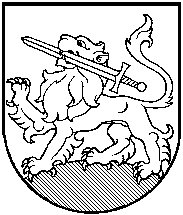 RIETAVO SAVIVALDYBĖS TARYBASPRENDIMASDĖL SOCIALINĖS GLOBOS KAINOS PATVIRTINIMO2014 m. lapkričio   d.  Nr. T1-RietavasVadovaudamasi Lietuvos Respublikos vietos savivaldos įstatymo 16 straipsnio 2 dalies 17 punktu, 18 straipsnio 1 punktu, Lietuvos Respublikos socialinių paslaugų įstatymo 33 straipsniu, Lietuvos Respublikos Vyriausybės 2006 m. spalio 10 d. nutarimo Nr. 978 „Dėl socialinių paslaugų finansavimo ir lėšų apskaičiavimo metodikos patvirtinimo 21, 22 ir 32 punktais, Lietuvos Respublikos euro įvedimo Lietuvos Respublikoje įstatymu, Nacionalinio euro įvedimo plano, patvirtinto Lietuvos Respublikos Vyriausybės 2013 m. birželio 26 d. nutarimu Nr. 604  „Dėl Nacionalinio euro  įvedimo plano bei Lietuvos visuomenės informavimo apie euro įvedimą ir komunikacijos strategijos patvirtinimo“ III ir IV skyriais Rietavo savivaldybės taryba nusprendžia:1. Patvirtinti VšĮ Rietavo pirminės sveikatos priežiūros centro teikiamos trumpalaikės socialinės globos kainą: 1.1. vienam asmeniui – 522 Eur per mėnesį; 1.2. asmeniui  su sunkia negalia – 638 Eur per mėnesį.2. Viešosios įstaigos Rietavo pirminės sveikatos priežiūros centro globos skyriuje finansuoti septynias globos lovas.3. Pripažinti nuo 2015 m. sausio 1 d. netekusiu galios Rietavo savivaldybės tarybos 2013 m. lapkričio 22 d. sprendimą Nr. T1-186 „Dėl socialinės globos kainos patvirtinimo“.4. Sprendimas įsigalioja nuo 2015 m. sausio 1 d. Šis sprendimas gali būti skundžiamas Lietuvos Respublikos administracinių bylų teisenos įstatymo nustatyta tvarka.Savivaldybės meras			          				RIETAVO SAVIVALDYBĖS ADMINISTARCIJOS SVEIKATOS, SOCIALINĖS PARAMOS IR RŪPYBOS SKYRIUSAIŠKINAMASIS RAŠTAS PRIE SPRENDIMO „DĖL SOCIALINĖS GLOBOS KAINOS PATVIRTINIMO“ PROJEKTO2014–10-21Rietavas1. Sprendimo projekto esmė. Sprendimo projektas parengtas, atsižvelgiant į numatomą euro įvedimą Lietuvos Respublikoje. Sprendimo projektu siūloma pakeisti Rietavo savivaldybės ugdymo įstaigose nustatytą nemokamo maitinimo kainą, perskaičiuojant į eurus. Taikytas nustatytas neatšaukiamas lito ir euro perskaičiavimo kursas – 3,4528 lito už 1 eurą. Apvalinimas atliktas pagal matematines skaičių apvalinimo taisykles.2. Kuo vadovaujantis parengtas sprendimo projektas. Sprendimo projektas parengtas vadovaujantis Lietuvos Respublikos vietos savivaldos įstatymo  18 straipsnio 1 punktu, Lietuvos Respublikos euro įvedimo Lietuvos Respublikoje įstatymu, Nacionalinio euro įvedimo plano, patvirtinto Lietuvos Respublikos Vyriausybės 2013 m. birželio 26 d. nutarimu Nr. 604 „Dėl Nacionalinio euro įvedimo plano bei Lietuvos visuomenės informavimo apie euro įvedimą ir komunikacijos strategijos patvirtinimo“, III ir IV skyriais.3. Tikslai ir uždaviniai. Vadovaujantis LR euro įvedimo Lietuvos Respublikoje įstatymu ir Nacionaliniu euro įvedimo planu, patvirtintu LR Vyriausybės nutarimu, pakeisti Rietavo savivaldybėje galiojančius teisės aktus, kuriuose nurodytos sumos litais perskaičiuojamos į eurus.4. Laukiami rezultatai.Savivaldybės teisės aktai atitiks Lietuvos Respublikos teisės aktų reikalavimus.5. Kas inicijavo sprendimo  projekto rengimą.Savivaldybės administracijos Sveikatos, socialinės paramos ir rūpybos skyrius.6. Sprendimo projekto rengimo metu gauti specialistų vertinimai.Neigiamų specialistų vertinimų negauta.7. Galimos teigiamos ar neigiamos sprendimo priėmimo pasekmės.Neigiamų pasekmių nenumatyta.8. Lėšų poreikis sprendimo įgyvendinimui.Sprendimo įgyvendinimui nereikės valstybės biudžeto lėšų.9. Antikorupcinis vertinimas.Nereikalingas.Sveikatos, socialinės paramos ir rūpybos skyriaus vedėja			         Jolita Alseikienė	